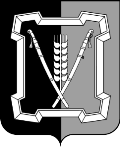 АДМИНИСТРАЦИЯ  КУРСКОГО  МУНИЦИПАЛЬНОГО  ОКРУГАСТАВРОПОЛЬСКОГО КРАЯП О С Т А Н О В Л Е Н И Е13 июня 2023 г.	ст-ца Курская	     № 571О внесении изменений в пункт 8 постановления администрации Курского муниципального округа Ставропольского края от 24 января 2023 г. № 47 «О мерах по реализации решения Совета Курского муниципального округа Ставропольского края от 08 декабря 2022 г. № 453 «О бюджете Курского муниципального округа Ставропольского края на 2023 год и плановый период 2024 и 2025 годов»	Администрация Курского муниципального округа Ставропольского края ПОСТАНОВЛЯЕТ:1. Внести в пункт 8 постановления администрации Курского муниципального округа Ставропольского края от 24 января 2023 г. № 47 «О мерах по реализации решения Совета Курского муниципального округа Ставропольского края от 08 декабря 2022 г. № 453 «О бюджете Курского муниципального округа Ставропольского края на 2023 год и плановый период 2024 и 2025 годов» следующие изменения:.	1.1. В подпункте 8.2:	1.1.1. Подпункт 8.2.2 изложить в следующей редакции:«8.2.2. В размере до 30 процентов суммы муниципального контракта, но не более лимитов бюджетных обязательств, доведенных на соответствующий финансовый год по соответствующему коду бюджетной классификации (за исключением муниципальных контрактов, указанных в подпункте 8.2.1 подпункта 8.2 настоящего пункта), если иное не предусмотрено законодательством Российской Федерации.».	1.1.2. Дополнить подпунктом 8.2.3 следующего содержания:	«8.2.3. Получатели средств местного бюджета в 2023 году при заключении муниципальных контрактов, средства на финансовое обеспечение которых подлежат казначейскому сопровождению в соответствии с бюджетным законодательством Российской Федерации, предусматривают авансовые платежи в размере от 30 до 50 процентов суммы муниципального контракта, но не более  лимитов  бюджетных  обязательств,  доведенных до получателей средств  местного  бюджета на соответствующий финансовый год по соответ-2ствующему коду бюджетной классификации.	В случае если исполнение муниципального контракта, указанного в абзаце первом настоящего подпункта, осуществляется в 2023 году и последующих годах и соответствующих лимитов бюджетных обязательств, доведенных до получателя средств местного бюджета, недостаточно для выплаты авансового платежа в текущем финансовом году, в муниципальном контракте предусматривается условие о выплате части такого авансового платежа в оставшемся размере не позднее 01 февраля очередного финансового года безподтверждения поставки товаров (выполнения работ, оказания услуг) в объеме ранее выплаченного авансового платежа.».	1.1.3. Дополнить подпунктом 8.2.4 следующего содержания:	«8.2.4. Получатели средств местного бюджета вправе в соответствии с частью 65.1 статьи 112 Федерального закона «О контрактной системе в сфере закупок товаров, работ, услуг для обеспечения государственных и муниципальных нужд» внести по соглашению сторон в заключенные и (или) подлежащие исполнению с 01 января 2023 года муниципальные контракты изменения в части установления в них условия о выплате авансовых платежей в размерах, определенных подпунктом 8.2.3 настоящего пункта (увеличения предусмотренных ими размеров авансовых платежей до размеров, определенных подпунктом 8.2.3 настоящего пункта), с соблюдением размера обеспечения исполнения муниципального контракта, устанавливаемого в соответствии с частью 6 статьи 96 Федерального закона «О контрактной системе в сфере закупок товаров, работ, услуг для обеспечения государственных и муниципальных нужд».2. Отделу по организационным и общим вопросам администрации Курского муниципального округа Ставропольского края официально обнаро-довать настоящее постановление на официальном сайте администрации Курского муниципального округа Ставропольского края в информационно-те-лекоммуникационной сети «Интернет».3. Настоящее постановление вступает в силу со дня его официального обнародования на официальном сайте администрации Курского муниципаль-ного округа Ставропольского края в информационно-телекоммуникационной сети «Интернет».Временно исполняющий полномочия главы Курского муниципального округа Ставропольского края, первый заместитель главы администрации Курского муниципального округа Ставропольского края                                                             П.В.Бабичев